                                                                                                                                                                                                                                                                                                                                                                                                                                                                                                                                                                                                                                                                                                                                                                                                                                                                                                                                                                                                                                                                                                                                                                                                                 St Pius X Catholic Parish Heidelberg West acknowledges the Wurundjeri people.Fr Wayne Edwards:  St Pius X Presbytery 419 Waterdale Rd Heidelberg West 3081Tel: 9457 5794   Fax: 9457 1036   Email: heidelbergwest@cam.org.auExodus Community: 273 Liberty Parade Heidelberg West Tel: 9457 7593 School Principal: Barbara Gomez Tel: 9457 3776 Email: bgomez@spxhw.catholic.edu.au_________________________________________________________________________________________________MASS TIMES Sundays  	Saturday Vigil 7pm   Sunday 9am & 11.00am	Exodus Community, 12 Noon in the shed at 273 Liberty Pde, Heidelberg West        Weekdays	9am Tuesday, Wednesday, Thursday, Friday, SaturdayCONFESSIONS & ROSARY    	After 9am Mass on Saturday morningsCHURCH OPEN FOR PRAYER	8.30am – 4pm on school days only  PARISH WEBSITE - pol.org.au/heidelbergwest St Pius X Catholic Church Heidelberg West actively works to listen to, empower and protect children, and has zero tolerance for child abuse and neglect. SAINTS/FEAST DAYS FOR THE WEEKMonday 1 Nov – All SaintsTuesday 2 Nov – All Souls Thursday 4 – St Charles BorromeoReflection:  “And ‘to love him with all your heart, with all your understanding, with all your strength, and to love your neighbour as yourself’ is worth more than all the burnt offerings and sacrifices.”   (Mark 12:33)Of all the gifts that God gives us, the one He wants the most is our heart.  He wants us to share out of our love for Him, not out of obligation.  Using our talent in parish ministry and contributing money to support our parish mission is important, but it’s more important to spend time in prayer with God daily and discern how He is calling us to be generous with all of our gifts.  Not just the visible ones, but the invisible ones like love, mercy and forgiveness.NOVEMBER MONTH OF THE HOLY SOULS 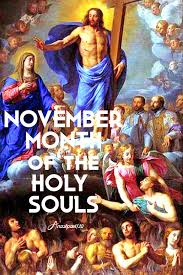 A memorial book is placed in front of the Altar for those who wish to record the names of their departed family members or friend. The month of November is when we remember the souls of the faithful departed. 2022 COLUMBAN CALENDARS.                                                                       SVDP is now selling the beautiful 2022 Columban Calendars. They are only $10 and proceeds help the Columban Mission. Please contact Fr. Wayne or Junia at the office if you would like to purchase. CHRISTMAS CARDS.                                                                                  Majellan Christmas cards are on order and will be available in a couple of weeks. $5.50 for a packet of ten beautiful cards.NEXT SUNDAY’S READINGS – 32ND SUNDAY ORDINARY TIME 1 Kg 17: 10-16; Heb 9: 24-28; Mk 12: 38-44ALL SOULS DAY – TUESDAY 2ND NOVEMBER MASSES 9AM & 6PM CHURCH IS OPENNO Mass booking necessary! Victorian Government QR Code and PROOF OF VACCINATION must be completed and shown on entry to the Church. (Please see the usher if you are having difficulty or do not have a smart phone.) Face masks must be worn and provided hand sanitizer used before entry. BEREAVEMENT WORKSHOPSt Pius X is offering a seven week bereavement workshop. If you would like to attend the workshop please register your interest at the Presbytery on 9457 5794. Proposed dates are Tuesday’s 10am – 11.30pm November 2, 9, 16, 23&30, December 7&14. All welcome!  SENIORS GET TOGETHER Our next seniors get together will be on Wednesday 17th November, 11am – 12pm in the St Pius X Parish Hall. This month’s get together is called ‘Show & Tell’ so come along and share something that is special to you. Lunch will be provided. All Welcome! SAFEGUARDING CHILDREN AND YOUNG PEOPLE Refer to our Parish Website for all Safeguarding Children & Young People information & Resources:  pol.org.au/heidelbergwest Safeguarding Committee: Email stpiusvic@bigpond.com 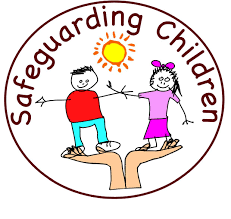 Fr Wayne Edwards Barbara GomezPetrus Usmanij Junia Avramopoulos Prayers for the Sick; David Tickner, Michael Hehir, Pauline Curlis, Joy Opie, Sharon Lorman.  For the Recently Departed: For the repose of the souls of the faithful departed. Anniversary of Death: Anneliese Baum, Jenny O’Neill, Remo Quinzi and members of the Qunizi family, Josephine Weaver, Kevin Coleman, Aileen Ray, Frances Solly, Dorothy Gould, Nancy Perren